PENGGUNAAN MODEL PEMBELAJARAN INKUIRI TERBIMBING UNTUK MENINGKATKAN RASA INGIN TAHU SISWA DAN MENINGKATKAN HASIL BELAJAR SISWA PADA SUBTEMA KEBERAGAMAN BUDAYA BANGSAKU (Penelitian Tidakan Kelas di Kelas IV SDN 3 Tanjungsari Purwakarta)SKRIPSIdiajukan untuk memenuhi salah satu syarat memperoleh gelar Sarjana Pendidikan Guru Sekolah Dasar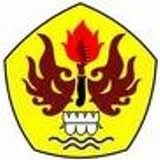 olehDEWI DAHLIANTI105060092PROGRAM STUDI PENDIDIKAN GURU SEKOLAH DASAR FAKULTAS KEGURUAN DAN ILMU PENDIDIKANUNIVERSITAS PASUNDANBANDUNG2014